Konfederace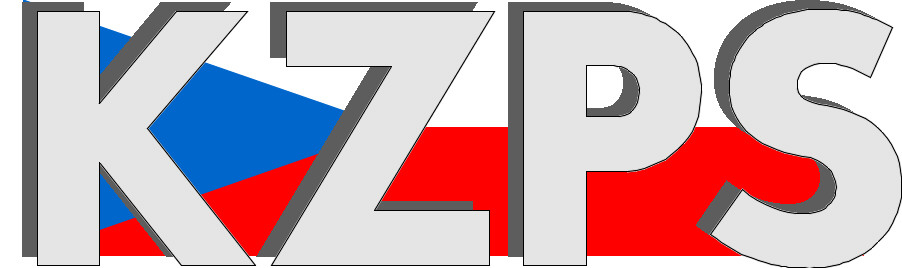 zaměstnavatelských a podnikatelských svazů ČR Sekretariát:	    	 Václavské nám. 21	               tel.: 222 324 985                   	 110 00 Praha 1		               fax: 224 109 374  	            	            mail: kzps@kzps.cz S t a n o v i s k o Konfederace zaměstnavatelských a podnikatelských svazů ČRk „Návrhu nařízení vlády, kterým se mění nařízení vlády č. 272/2011 Sb., o ochraně zdraví před nepříznivými účinky hluku a vibrací, ve znění nařízení vlády č. 217/2016 Sb.a nařízení vlády č. 241/2018 Sb.“V rámci mezirezortního připomínkového řízení jsme obdrželi uvedený návrh. K němu Konfederace zaměstnavatelských a podnikatelských svazů ČR (KZPS ČR) uplatňuje následující zásadní připomínky dle přílohy č. 1:Odůvodnění:Zrušení institutu staré hlukové zátěže (dále jen SHZ) sice lze vnímat jako věc pozitivní, jelikož je její prokazování složité a nepřehledné. Bez SHZ tedy bude legislativa obecně jednodušší a přehlednější. Na druhou stranu je SHZ nahrazena novým institutem viz předkládací zpráva:Nově se navrhují hygienické limity pro „staré“ komunikace (vybudované před rokem 2001) se zvýšeným hygienickým limitem a „nové“ komunikace (vybudované po roce 2001) s hygienickým limitem.Pro akreditované zpracovatele akustických a hlukových studií se tím defacto mnoho nezmění a místo institutu „staré hlukové zátěže“ budou muset zjišťovat a prokazovat kdy byla které komunikace realizována, což je pro ně stejně časově i ekonomicky náročné, jako prokazování současné SHZ.Dle ODŮVODNĚNÍ návrhu odst 3. je:„Cílem návrhu je racionalizace a zjednodušení přístupu ochrany veřejného zdraví před hlukem, a to v tom smyslu, aby byl zachován rozvoj veřejné infrastruktury se zásadou dodržování ochrany veřejného zdraví před hlukem. Návrh počítá se sjednocením a zjednodušením správních postupů jednotlivých orgánů ochrany veřejného zdraví. Výsledkem je zpřehlednění celého přístupu k regulaci hluku z dopravy, tedy možnost urychlení projektové přípravy dopravních staveb, tj. silnic, dálnic a drah, při zachování odpovídající ochrany veřejného zdraví před hlukem.“ Velice se obáváme, že naopak dojde ke zhoršení současného stavu, protože:Největší dopad na výstavbu bude mít zejména zrušení institutu staré hlukové zátěže (z dopravy na pozemních komunikacích limit 70/60 dB), který bude nahrazen hygienickým limitem pro „staré“ komunikace povolené před rokem 2001 (limit 65/55 dB). Při posuzování vlivu nového záměru na stávající chráněnou zástavbu bude tedy větší procento stávajících domů s nadlimitním hlukem, u kterých, dle judikátu(https://www.zakonyprolidi.cz/judikat/nsscr/1-as-135-2011-246) nelze „bez dalšího“ navyšovat hluk (ani o 0,1 dB), a z toho plynoucí kompenzační opatření u těchto domů.SHZ bohužel dosud je v nemálo případech (nejen v hl. m. Praze) jediná „berlička“, kdy se dala povolit nová zástavba bez realizace nelogických/neekonomických/neekologických akustických opatřeních z důvodu kompenzace nárůstu hluku u stávající zástavby např. o 0,1-0,2 dB, který je subjektivně i měřením nerozpoznatelný.Pokud by tedy měl být institut SHZ zrušen (s čímž nesouhlasíme), je třeba celý návrh přepracovat, aby byly i při novém institutu „staré“ komunikace zachovány limity hluku v chráněných venkovních prostorech staveb a v chráněném venkovním prostoru 70/60 dB (pro denní/noční dobu).Další připomínky:V návrhu novely předmětného nařízení vlády žádáme v Příloze č. 3 části A bodu 1) větu druhou formulovat takto: „Pro seřaďovací nádraží a seřaďovací kolejiště nakládací stanice lomu, která byla uvedena do provozu přede dnem 1. listopadu 2011, se přičítá pro noční dobu další korekce + 5 dB.“.Odůvodnění: Zvýšená poptávka po energeticky využívaném uhlí od stávajících i nových odběratelů v důsledku nárůstu cen energií pro výrobu elektřiny a tepla vede k nezbytnosti zajišťovat provoz nakládacích stanic v nepřetržitém provozu obdobně jako u seřaďovacích nádraží, tedy i v noci.Kontaktní osoby:Ing. Vladimír Budínský MBA		e-mail:	budinsky@zsdnp.cz		mob:	724 082 663Ing. Pavel Ševčík			e-mail: sevcik@sps.cz			mob:	605 205 650Dr. Jan Zikeš				e-mail:	zikes@kzps.cz			tel:	222 324 985V Praze dne 30. června 2022 										        Jan W i e s n e r		                                                                            			             prezident